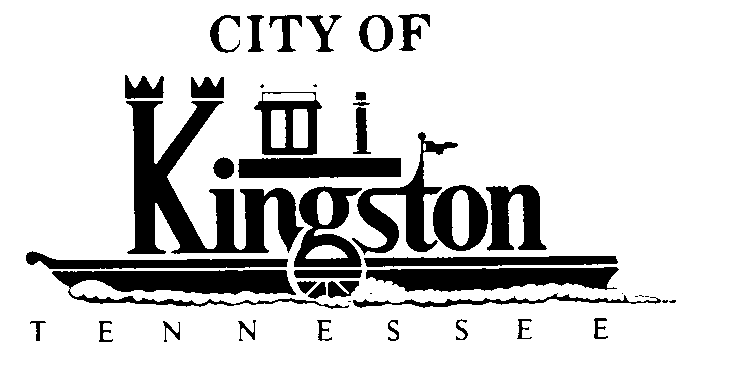 PUBLIC HEARING JUNE 14, 2011 - 6:30 P.M.KINGSTON COMMUNITY CENTER – COUNCIL ROOMA G E N D ASecond Reading of an Ordinance to Amend the Budget Appropriation Ordinance for Fiscal Year Beginning July 1, 2010, and Ending June 30, 2011, for  the City of KingstonSecond Reading of an Ordinance Amending the Annual Budget for the Water and Sewer Department of the City of Kingston for the Fiscal Year Beginning July 1, 2010, and Ending June 30, 2011.Second Reading of an Ordinance to Adopt the Budget Appropriation for Fiscal Year 2011/12 for the City of Kingston Second Reading of the Ordinance Making and Fixing the Annual Budget for the Water and Sewer Department of the City of Kingston for the Fiscal Year 2011/12 and Establishing Water and Sewer Rates and the Expenses of the Operation of the Kingston Water and Sewer DepartmentsSecond Reading of an Ordinance Replacing the Present City of Kingston, Tennessee Municipal Flood Damage Prevention Ordinance With an Updated Version and Updated Flood Insurance Rate MapsREGULAR MEETING KINGSTON CITY COUNCILJUNE 14, 2011 – 7 P.M.A G E N D ACall to orderInvocation and pledgeRoll callApproval of Previous MinutesMay 10, 2010Citizen Comments/Persons to AppearReportsReports by Mayor and Council MembersDepartment ReportsCity Manager’s ReportReport by Rockwood Electric Representative – Council Member McClureTransportation Committee Report – Council Member WhiteGreen Technology Committee Report - Vice Mayor NicholsAddition of Items to the Meeting Agenda Received After Close of Agenda Deadline (By Unanimous Consent of All Members Present)UNFINISHED BUSINESSSecond Reading of an Ordinance to Amend the Budget Appropriation Ordinance for Fiscal Year Beginning July 1, 2010, and Ending June 30, 2011, for  the City of KingstonSecond Reading of an Ordinance Amending the Annual Budget for the Water and Sewer Department of the City of Kingston for the Fiscal Year Beginning July 1, 2010, and Ending June 30, 2011.Second Reading of an Ordinance to Adopt the Budget Appropriation for Fiscal Year 2011/12 for the City of Kingston Second Reading of the Ordinance Making and Fixing the Annual Budget for the Water and Sewer Department of the City of Kingston for the Fiscal Year 2011/12 and Establishing Water and Sewer Rates and the Expenses of the Operation of the Kingston Water and Sewer DepartmentsSecond Reading of an Ordinance Replacing the Present City of Kingston, Tennessee Municipal Flood Damage Prevention Ordinance With an Updated Version and Updated Flood Insurance Rate MapsNEW BUSINESSReject Bids for the Ladd Landing Greenway Project and Authorize Re-advertising For Bids for the Project With the Deletion of Greenway DAdopt a Resolution to Authorize the Letting of a Contract for the Purchase and Installation of Surveillance Cameras at Specified Locations in the City of KingstonApprove the Sale of Christmas Lights in the Amount of $1,000 to the City of Oliver SpringsAdopt a Resolution to Approve an Act of the Tennessee General Assembly to Amend the Charter of the City of Kingston to Change the Date of City Elections and to Provide for Transitional Terms for Members of City CouncilReject the Bid for the 2011-2012 Asphalt/Paving ProjectApprove and Authorize the Mayor to Execute  Legal Agreements with Rural Development Administration for a $127,500 Loan and a $22,500 Grant for Improvements to the City of Kingston Library Discussion and Possible Action Regarding the Energy Grant